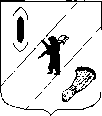 АДМИНИСТРАЦИЯ  ГАВРИЛОВ-ЯМСКОГОМУНИЦИПАЛЬНОГО  РАЙОНАПОСТАНОВЛЕНИЕ18.09.2017 № 1015О внесении изменений в постановление Администрации Гаврилов-Ямскогомуниципального района от 26.11.2014 № 1696В целях уточнения отдельных позиций муниципальной целевой программы «Повышение безопасности дорожного движения в Гаврилов-Ямском муниципальном районе» на 2015-2017 годы, руководствуясь постановлением Администрации Гаврилов-Ямского муниципального района от 04.08.2017 № 817 «Об утверждении Порядка разработки, реализации и оценки эффективности муниципальных программ Гаврилов-Ямского муниципального района» и статьей 26 Устава Гаврилов-Ямского муниципального района,АДМИНИСТРАЦИЯ МУНИЦИПАЛЬНОГО РАЙОНА ПОСТАНОВЛЯЕТ:1. Внести изменения в постановление Администрации Гаврилов-Ямского муниципального района от 26.11.2014 № 1696 «Об утверждении муниципальной целевой программы «Повышение безопасности дорожного движения в Гаврилов-Ямском муниципальном районе» на 2015-2017 годы» (далее Программа):1.1. в наименовании постановления слова «2015-2017 годы» заменить словами  «2015-2018 годы»; 1.2. в пункте 1 слова «2015-2017 годы» заменить словами «2015-2018 годы»;1.3. Приложение к постановлению изложить в новой редакции (Приложение).2. Признать утратившими силу постановления Администрации Гаврилов-Ямского муниципального района:2.1. от 02.10.2015 № 1114 «О внесении изменений в муниципальную целевую программу «Повышение безопасности дорожного движения в Гаврилов-Ямском муниципальном районе» на 2015-2017 годы, утвержденную постановлением Администрации Гаврилов-Ямского муниципального района от 26.11.2014 № 1696»;2.2. от 28.03.2016 № 303 «О внесении изменений в муниципальную целевую программу «Повышение безопасности дорожного движения в Гаврилов-Ямском муниципальном районе» на 2015-2017 годы, утвержденную постановлением Администрации Гаврилов-Ямского муниципального района от 26.11.2014 № 1696»;2.3. от 30.01.2017 № 59 «О внесении изменений в постановление Администрации Гаврилов-Ямского муниципального района от 26.11.2014                 № 1696». 3. Контроль за исполнением настоящего постановления возложить на заместителя Главы Администрации муниципального района Таганова В.Н.4. Постановление опубликовать в районной массовой газете  «Гаврилов-Ямский вестник» и разместить на официальном сайте Администрации Гаврилов-Ямского муниципального района в сети Интернет. 5. Постановление вступает в силу с момента официального опубликования.Глава Администрациимуниципального района					         В.И.СеребряковПриложение  к постановлениюАдминистрации Гаврилов-Ямскогомуниципального районаот 18.09.2017 № 1015 МУНИЦИПАЛЬНАЯ ЦЕЛЕВАЯ ПРОГРАММА «Повышение безопасности дорожного движения в Гаврилов-Ямском муниципальном районе» на 2015-2018 годыПАСПОРТ МУНИЦИПАЛЬНОЙ ЦЕЛЕВОЙ ПРОГРАММЫОБЩАЯ ПОТРЕБНОСТЬ В РЕСУРСАХРаздел 1. Содержание проблемыРазработка МЦП обусловлена необходимостью продолжения реализации на территории Гаврилов-Ямского муниципального района государственной политики в соответствии с Федеральным законом от 10 декабря 1995 года № 196-ФЗ «О безопасности дорожного движения» ", а также федеральной целевой программой "Повышение безопасности дорожного движения в 2013 - 2020 годах", утвержденной постановлением Правительства Российской Федерации от 3 октября 2013 года N 864, областной целевой программой «Повышение безопасности дорожного движения Ярославской области» на 2013-2015 годы, утверждённой постановлением Правительства Ярославской области от 24 декабря 2012 года  № 1510-п, путем осуществления мероприятий по обеспечению безопасности дорожного движения через формирование безопасного поведения участников дорожного движения, в том числе предупреждение детского дорожно-транспортного травматизма, совершенствование и развитие единой системы предупреждения правонарушений в области безопасности дорожного движения, повышение уровня личной и общественной безопасности населения, сокращение количества граждан, погибших в результате дорожно-транспортных происшествий (далее - ДТП), сокращение количества ДТП с пострадавшими.Одной из важных социально-экономических задач является безопасность дорожного движения. Дорожно-транспортная аварийность наносит огромный материальный и моральный ущерб обществу и отдельным гражданам. Дорожно-транспортный травматизм приводит к исключению из сферы производства людей трудоспособного возраста. Гибнут и становятся инвалидами дети.Проблема аварийности, связанной с автомобильным транспортом, в последнее десятилетие приобрела особую остроту в связи с несоответствием дорожно-транспортной инфраструктуры потребностям общества и государства в безопасном дорожном движении, недостаточной эффективностью функционирования системы обеспечения безопасности дорожного движения и крайне низкой дисциплиной участников дорожного движения.Ежегодно в Ярославской области в результате ДТП погибают и получают ранения около 3 тыс. человек. На дорогах Гаврилов-Ямского района в 2013 году  погибли 9 человек, 54 человек были травмированы, в том числе 4 ребёнка. Предварительные результаты реализации МЦП «Повышение безопасности дорожного движения в Гаврилов-Ямском районе» на 2012-2014 годы, что использование программно-целевых методов управления в этой сфере позволило значительно улучшить ситуацию с дорожно-транспортной аварийностью в районе.За период с 2012 по 2013 годы удалось последовательно обеспечивать сокращение количества ДТП с 72 единиц до 48 единиц (с пострадавшими со 112 человек до 54 человек)  и достичь сокращения числа погибших с 20 человек до 9 человек. Одним из основных факторов, позволивших изменить ситуацию с дорожно-транспортной аварийностью, является успешная реализация программных мероприятий. Среди учащихся общеобразовательных школ проводились соревнования и конкурсы, направленные на предупреждение ДДТТ, для детей из малообеспеченных семей приобретались фликеры. В 2012 году в МОБУ СОШ № 2 был приобретён автотренажёр «Форсаж-3». В целях совершенствования системы управления дорожным движением в г.Гаврилов-Ям была приведена в соответствие с техническими требованиями дорожная разметка, у трёх образовательных учреждений установлены искусственные неровности, обустроена автобусная остановка на ул.Спортивная;  на а\д «Иваново-Писцово-Гаврилов-Ям-Ярославль» были установлены информационные знаки «Тел.экстренная служба».Выполнен целый ряд других мероприятий. Регулярно информация по вопросам, касающимся безопасности дорожного движения, размещалась в районных средствах массовой информации и на официальном сайте Администрации муниципального района в сети Интернет.Вместе с тем, несмотря на эффективность реализации МЦП, ситуация на дорогах района остается небезопасной.Основными видами ДТП продолжают оставаться происшествия с высокой тяжестью последствий из-за несоответствия скорости конкретным дорожным условиям. В 2012 году количество ДТП с участием детей и подростков в возрасте до 16 лет составляло 5 единиц (7 детей ранено, 1 погибший), в 2013 году количество снизилось до 4 (4 ребёнка ранено, погибших нет).В общей структуре аварийности наибольшее количество ДТП происходит по причине нарушения Правил дорожного движения водителями транспортных средств, три четверти всех ДТП по причине нарушения водителями транспортных средств Правил дорожного движения связаны с водителями легковых автомобилей, каждое десятое ДТП данной категории совершается водителями в состоянии опьянения.Основной причиной почти каждого третьего ДТП, гибели и ранения участников дорожного движения являются недостатки транспортно-эксплуатационного состояния улично-дорожной сети.  Основными факторами, определяющими причины высокого уровня аварийности и наличие тенденции к дальнейшему ухудшению ситуации, являются:- постоянно возрастающая мобильность населения;- уменьшение перевозок общественным транспортом и увеличение перевозок личным транспортом;- нарастающая диспропорция между увеличением количества автомобилей и протяженностью улично-дорожной сети, не рассчитанной на современные транспортные потоки;- массовое пренебрежение требованиями безопасности дорожного движения со стороны участников дорожного движения, отсутствие должной моральной ответственности за последствия невыполнения требований Правил дорожного движения;- низкое качество подготовки водителей, приводящее к ошибкам в управлении транспортными средствами и оценке дорожной обстановки, их низкая личная дисциплинированность, невнимательность и небрежность.Для эффективного решения проблем с дорожно-транспортной аварийностью и обеспечения снижения ее показателей необходимо продолжение системной реализации мероприятий по повышению безопасности дорожного движения.  Продолжение применения программно-целевого метода решения проблем дорожно-транспортной аварийности в районе позволит не только сохранить накопленный потенциал и привести к достижению целевого ориентира сокращения числа погибших в ДТП, гармонизации системы обеспечения безопасности дорожного движения, но и сформировать предпосылки выхода на еще более стратегические цели снижения дорожно-транспортного травматизма на следующие годы.Только совместными усилиями органов исполнительной власти области, органов местного самоуправления и других субъектов деятельности в сфере обеспечения безопасности дорожного движения будет обеспечена тесная межведомственная координация действий в рамках программно-целевого метода планирования деятельности с четким определением целей и задач МЦП, выбором перечня скоординированных мероприятий, направленных на повышение безопасности дорожного движения. Использование такого метода позволит мобилизовать ресурсные возможности и сконцентрировать усилия на приоритетных направлениях комплексного решения проблемы: сокращение количества лиц, погибших в результате ДТП, сокращение количества ДТП с пострадавшими. Одновременное сосредоточение усилий на всех этих направлениях позволит получить устойчивый положительный эффект. Реализация каждого отдельно взятого направления окажется более затратной по сравнению с комплексным подходом к реализации всех указанных направлений. В результате реализации МЦП должен снизиться уровень смертности и травматизма населения в результате ДТП и обеспечиваться рост безопасности и благополучия граждан. Таким образом, анализ ситуации, сложившейся в сфере обеспечения безопасности дорожного движения в Гаврилов-Ямском районе, показывает, что современное состояние социально-экономического развития муниципального района по-прежнему характеризуется высоким уровнем аварийности и тяжести последствий ДТП и требует продолжения деятельности по развитию в сфере повышения безопасности дорожного движения.Раздел 2. Цели,  задачи, целевые показатели МЦПМЦП «Повышение безопасности дорожного движения в Гаврилов-Ямском муниципальном районе» является подпрограммой муниципальной программы «Обеспечение общественного порядка и противодействие преступности на территории Гаврилов-Ямского муниципального района».Основная цель МЦП - развитие системы обеспечения безопасности дорожного движения на территории Гаврилов-Ямского муниципального района в части формирования безопасного поведения участников дорожного движения.Основной задачей МЦП является формирование безопасного поведения участников дорожного движения, в т.ч. предупреждение детского дорожно-транспортного травматизма.Целевые показатели МЦПРаздел 3. Сроки и этапы реализации МЦПСроки реализации программных мероприятий – 2015-2018 годы.Раздел 4. Механизм реализации (система мониторинга и контроля) МЦП. Механизм реализации МЦП предусматривает исполнение комплекса мероприятий, необходимых для достижения цели и решения поставленных задач. Механизм разработан в соответствии с действующим законодательством и нормативными правовыми актами Гаврилов-Ямского муниципального района.Реализация МЦП (оперативное планирование, проведение мероприятий, контроль проведения мероприятий, внесение изменений в МЦП, завершение МЦП) осуществляется ответственным исполнителем - Управлением жилищно-коммунального хозяйства, капитального строительства и природопользования Администрации МР.Участниками реализации программных мероприятий МЦП являются:- Управление образования Администрации Гаврилов-Ямского муниципального района;- образовательные учреждения Гаврилов-Ямского муниципального района;- администрации городского поселения Гаврилов-Ям  и сельских поселений;- ОГИБДД Гаврилов-Ямского ОМВД РФ;- ГУП «Автодор».Финансирование МЦП осуществляется за счёт средств бюджета муниципального района в объёмах, определённых системой программных мероприятий, путём выделения целевых бюджетных ассигнований ответственному исполнителю  мероприятий МЦП (главному распорядителю бюджетных средств). Закупка товаров, работ, услуг, необходимых для реализации программных мероприятий, осуществляется в соответствии с Федеральным законом от 5 апреля 2013 года № 44-ФЗ «О контрактной системе в сфере закупок товаров, работ, услуг для обеспечения государственных и муниципальных нужд».Ответственный исполнитель МЦП предоставляет отчёт об исполнении мероприятий и объёмах использования выделенных финансовых средств в установленные сроки по установленной форме ответственному исполнителю муниципальной программы «Обеспечение общественного порядка и противодействие преступности на территории Гаврилов-Ямского муниципального района».Объёмы финансирования мероприятий МЦП подлежат уточнению при разработке проекта бюджета муниципального района на очередной финансовый год и на плановый период и по мере реализации МЦП.Раздел 5. Система мероприятий МЦПНаименование  муниципальной целевой программы (далее - МЦП)Муниципальная целевая программа «Повышение безопасности дорожного движения в Гаврилов-Ямском муниципальном районе» на 2015-2018 годыМуниципальная целевая программа «Повышение безопасности дорожного движения в Гаврилов-Ямском муниципальном районе» на 2015-2018 годыКуратор МЦПзаместитель Главы Администрации муниципального района Таганов В.Н., тел. (48534) 2-06-83заместитель Главы Администрации муниципального района Таганов В.Н., тел. (48534) 2-06-83Ответственный исполнитель МЦПУправление жилищно-коммунального хозяйства, капитального строительства и природопользования Администрации муниципального районаСоломатин И.В.  - начальник  Управления, тел. (48534) 2-46-80Цель МЦПразвитие системы обеспечения безопасности дорожного движения (далее - ДТП) на территории Гаврилов-Ямского муниципального района в части формирования безопасного поведения участников дорожного движенияразвитие системы обеспечения безопасности дорожного движения (далее - ДТП) на территории Гаврилов-Ямского муниципального района в части формирования безопасного поведения участников дорожного движенияЗадачи МЦП- формирование безопасного поведения участников дорожного движения, в т.ч. предупреждение детского дорожно-транспортного травматизма- формирование безопасного поведения участников дорожного движения, в т.ч. предупреждение детского дорожно-транспортного травматизмаОсновные целевые показатели (индикаторы) МЦП- сокращение числа лиц, погибших в ДТП, - ежегодно на 1,5%;- сокращение числа детей, попавших  в ДТП, - ежегодно на 5%;- проведение комплекса мероприятий по формированию безопасного поведения участников дорожного движения.- сокращение числа лиц, погибших в ДТП, - ежегодно на 1,5%;- сокращение числа детей, попавших  в ДТП, - ежегодно на 5%;- проведение комплекса мероприятий по формированию безопасного поведения участников дорожного движения.Сроки реализации МЦП2015-2018 годы2015-2018 годыОбщая потребность в ресурсах, тыс. руб.Всего – 1620,0 тыс. руб. (БМР – 320,0 тыс. руб.; прочие источники – 1300,0 тыс. руб.),в том числе по годам:2015 – 330,0 тыс. руб. (БМР – 80,0 тыс. руб., прочие источники – 250,0 тыс. руб.);2016 – 430,0 тыс. руб. (БМР – 80,0 тыс. руб.,  прочие источники – 350 тыс. руб.);2017 – 430,0 тыс. руб. (БМР – 80 тыс. руб., прочие источники – 350 тыс. руб.)2018 – 430,0 тыс. руб. (БМР – 80,0 тыс. руб., прочие источники – 350,0 тыс. руб.)Всего – 1620,0 тыс. руб. (БМР – 320,0 тыс. руб.; прочие источники – 1300,0 тыс. руб.),в том числе по годам:2015 – 330,0 тыс. руб. (БМР – 80,0 тыс. руб., прочие источники – 250,0 тыс. руб.);2016 – 430,0 тыс. руб. (БМР – 80,0 тыс. руб.,  прочие источники – 350 тыс. руб.);2017 – 430,0 тыс. руб. (БМР – 80 тыс. руб., прочие источники – 350 тыс. руб.)2018 – 430,0 тыс. руб. (БМР – 80,0 тыс. руб., прочие источники – 350,0 тыс. руб.)Контактные  лицаКарпова Е.А. - начальник отдела капитального строительства и природопользования, тел. (48534) 2-49-80Карпова Е.А. - начальник отдела капитального строительства и природопользования, тел. (48534) 2-49-80Наименование ресурсовОжидаемая потребность, тыс.руб.Ожидаемая потребность, тыс.руб.Ожидаемая потребность, тыс.руб.Ожидаемая потребность, тыс.руб.Ожидаемая потребность, тыс.руб.Наименование ресурсовВсегов том числе по годамв том числе по годамв том числе по годамв том числе по годамНаименование ресурсовВсего2015 год2016 год2017 год2018 годФинансовые ресурсы:1620,0330,0430,0430,0430,0- бюджет муниципального района320,080,080,080,080,0- прочие источники1300,0250,0350,0350,0350,0Наименование показателяВесовой коэффи-циентЕдиница измеренияЗначение показателяЗначение показателяЗначение показателяЗначение показателяЗначение показателяНаименование показателяВесовой коэффи-циентЕдиница измерениябазовое значение 2013 годплановое значениеплановое значениеплановое значениеплановое значениеНаименование показателяВесовой коэффи-циентЕдиница измерениябазовое значение 2013 год2015 год2016 год 2017 год2018 годСокращение числа лиц, погибших в ДТП0,4%%10098,597,095,594,0Сокращение числа лиц, погибших в ДТП0,4Сокращение числа детей, попавших  в ДТП0,4%%10095,090,085,080,0Сокращение числа детей, попавших  в ДТП0,4Проведение комплекса мероприятий по формированию безопасного поведения участников дорожного движения0,2да/нетзаплани- рованные меропри-ятия выпол-нены в полном объёмезаплани- рованные меропри-ятия выпол-нены в полном объёмезаплани- рованные меропри-ятия выпол-нены в полном объёмезаплани- рованные меропри-ятия выпол-нены в полном объёмеИтого1,0хххххх№№ п/пПрограммные мероприятия, обеспечивающие выполнение задачиИсполнители (главные распорядители)Источник финансированияОжидаемый объем финансирования, тыс. руб.Ожидаемый объем финансирования, тыс. руб.Ожидаемый объем финансирования, тыс. руб.Ожидаемый объем финансирования, тыс. руб.Ожидаемый объем финансирования, тыс. руб.Ожидаемый результат, срок исполнения мероприятияОжидаемый результат, срок исполнения мероприятия№№ п/пПрограммные мероприятия, обеспечивающие выполнение задачиИсполнители (главные распорядители)Источник финансированияВсегов т.ч. по годамв т.ч. по годамв т.ч. по годамв т.ч. по годам№№ п/пПрограммные мероприятия, обеспечивающие выполнение задачиИсполнители (главные распорядители)Источник финансированияВсего2015 год2016 год2017 год2018 год1234567891010Задача: Формирование безопасного поведения участников дорожного движения, в т.ч. предупреждение детского дорожно-транспортного травматизмаЗадача: Формирование безопасного поведения участников дорожного движения, в т.ч. предупреждение детского дорожно-транспортного травматизмаЗадача: Формирование безопасного поведения участников дорожного движения, в т.ч. предупреждение детского дорожно-транспортного травматизмаЗадача: Формирование безопасного поведения участников дорожного движения, в т.ч. предупреждение детского дорожно-транспортного травматизмаЗадача: Формирование безопасного поведения участников дорожного движения, в т.ч. предупреждение детского дорожно-транспортного травматизмаЗадача: Формирование безопасного поведения участников дорожного движения, в т.ч. предупреждение детского дорожно-транспортного травматизмаЗадача: Формирование безопасного поведения участников дорожного движения, в т.ч. предупреждение детского дорожно-транспортного травматизмаЗадача: Формирование безопасного поведения участников дорожного движения, в т.ч. предупреждение детского дорожно-транспортного травматизмаЗадача: Формирование безопасного поведения участников дорожного движения, в т.ч. предупреждение детского дорожно-транспортного травматизма1Подготовка статей и информационных материалов по вопросам безопасности дорожного движения и размещение их в СМИ и сети ИнтернетОГИБДД  Гаврилов-Ямского ОМВД РФ;МАУ «Редакция  районной газеты «Гаврилов-Ямский вестник» и  местного телевещания»------2Выпуск специальных телепередач по пропаганде культуры поведения участников дорожного движенияОГИБДД  Гаврилов-Ямского ОМВД РФ;МАУ «Редакция  районной газеты «Гаврилов-Ямский вестник» и  местного телевещания»------3Развитие системы фиксации нарушений правил дорожного движенияОГИБДД  Гаврилов-Ямского ОМВД РФ;Администрация ГП Гаврилов-Ямпрочие источники (бюджет ГП Гаврилов-Ям)50,0-50,0--1 мероприятие, 2016г.1 мероприятие, 2016г.4Приведение в соответствие с техническими требованиями средств организации движения транспортных средств, дорожной разметки, огражденийАдминистрации городского поселения Гаврилов-Ям и сельских поселенийпрочие источники (бюджеты ГП Гаврилов-Ям и сельских поселений)1250,0,0250,0300,0350,0350,0в том числе:- разделение пешеходно-автомобильного потока на ул.Победы г.Гаврилов-ЯмАдминистрации городского поселения Гаврилов-Ямбюджет ГП Гаврилов-Ям250,0250,0---420 п/м тротуара, 2015г.420 п/м тротуара, 2015г.- разделение пешеходно-автомобильного потока по Школьному и Юбилейному проездам г.Гаврилов-Ям (в районе ДДОУ «Малыш»)Администрации городского поселениябюджет ГП Гаврилов-Ям300,0-300,0--247 п/м тротуара, 2016г.247 п/м тротуара, 2016г.- нанесение дорожной разметки, устройство дорожных ограждений (пешеходного) на ул.Менжинского у д/с «Солнышко», д/с «Ленок» г.Гаврилов-ЯмАдминистрации городского поселениябюджет ГП Гаврилов-Ям350,0--350,0-980 п/м тротуара, 2017г.980 п/м тротуара, 2017г.- разделение пешеходно-автомобильного потока на ул.Мичурина г.Гаврилов-ЯмАдминистрации городского поселениябюджет ГП Гаврилов-Ям350,0---350,02018г.2018г.5Проведение соревнований, конкурсов и организация прочих районных мероприятий в учреждениях образования (в т.ч.  в летних лагерях), направленных на предупреждение детского дорожно-транспортного травматизма (далее - ДДТТ)ОГИБДД  Гаврилов-Ямского ОМВД РФ;Управление образования Администрации МРБМР215,050,055,055,055,06Организация и функционирование муниципального ресурсного центра по профилактике  ДДТТОГИБДД  Гаврилов-Ямского ОМВД РФ;Управление образования Администрации МРБМР86,030,020,018,018,0Ежегодно по 6 мероприятийЕжегодно по 6 мероприятий7Приобретение фликеров для детей из малообеспеченных семей, в т.ч. детей из населённых пунктов, приближенных к автодорогамОГИБДД  Гаврилов-Ямского ОМВД РФ;Управление образования Администрации МРБМР19,0-5,07,07,0Основное мероприятие 1, всего1620,0330,0430,0430,0430,0в т.ч.- БМР- прочие источники320,01300,080,0250,080,0350,080,0350,080,0350,0